ГЛАВА  МУНИЦИПАЛЬНОГО ОБРАЗОВАНИЯ «ВОТКИНСКИЙ РАЙОН»«ВоткА ЁРОС» МУНИЦИПАЛ КЫЛДЫТЭТЛЭН ТÖРОЕЗРАСПОРЯЖЕНИЕ26 июня 2020 года                                                                                                                       № 10г. ВоткинскОб утверждении формы заявления о намерении муниципального служащего Администрации, отраслевого (функционального) органа Администрации участвовать (об участии) на безвозмездной основе в управлении некоммерческой организацией и формы журнала регистрации об участии на безвозмездной основе в управлении некоммерческими организациями 	В соответствии со статьей 16.3 Закона Удмуртской Республики от 20.03.2008г.            № 10-РЗ «О муниципальной службе в Удмуртской Республике, подпунктом «б» пункта 3 части 1 статьи 14 Федерального закона от 02.03.2007г. № 25-ФЗ «О муниципальной службе в Российской Федерации», руководствуясь Уставом муниципального образования «Воткинский район» 1. Утвердить прилагаемые форму заявления о намерении муниципального служащего Администрации, отраслевого (функционального) органа Администрации участвовать (об участии) на безвозмездной основе в управлении некоммерческой организацией и форму журнала регистрации об участии на безвозмездной основе в управлении некоммерческими организациями.2. Установить, что вновь назначаемое должностное лицо, участвующее на безвозмездной основе в управлении некоммерческой организацией, представляет Главе муниципального образования «Воткинский район» заявление о намерении (об участии) на безвозмездной основе в управлении некоммерческой организацией в день назначения на соответствующую должность.3.Настоящее распоряжение вступает в силу с момента его принятия.Глава муниципального образования «Воткинский район»                                                                                                   И.П. ПрозоровПриложениек распоряжению Главы муниципального образования«Воткинский район»от «26» июня 2020 года № 10Главе муниципального образования«Воткинский район»от __________________________________________________________(Ф.И.О, замещаемая должность)ЗАЯВЛЕНИЕо намерении участвовать (об участии) на безвозмездной основе в управлении некоммерческой организациейВ соответствии со статьей 16.3 Закона Удмуртской Республики от 20.03.2008г. № 10-РЗ «О муниципальной службе в Удмуртской Республике, подпунктом «б» пункта 3 части 1 статьи 14 Федерального закона от 02.03.2007г. № 25-ФЗ «О муниципальной службе в Российской Федерации», сообщаю о намерении участвовать (об участии) на безвозмездной основе в управлении некоммерческой организацией ________________________________________________________________________________________________________________________________________________________________________________________________________________________________________________________________________________________________________________________________________________________________________________________________________________(наименование некоммерческой организации, ее организационно-правовая форма, юридический адрес)Сведения о предстоящем (выполняемом) виде деятельности:____________________________________________________________________________________________________________________________________________________________________________________________________________________________________________________________________________________________________________________(краткое описание характера выполняемой работы по управлению некоммерческой организацией, основные должностные обязанности)Указанная деятельность не повлечет за собой конфликт интересов.Приложение: копия учредительного документа некоммерческой организации, в управлении которой предполагается (осуществляется) участие.«__»_________20__ года_____________________________           ____________________                                     (подпись лица,                                     (расшифровка подписи)                                     направляющего уведомление)«__»________2020__ года_______________________________________________________                                      (Ф.И.О и подпись лица, направившего уведомление)Приложениек распоряжению Главы муниципального образования«Воткинский район»от «26» июня 2020 года № 10ЖУРНАЛрегистрации заявлений об участии на безвозмездной основе в управлении некоммерческими организациями№ п/пДата регистрации заявленияФ.И.О, должность, направившего заявлениеНекоммерческая организация, участие в управлении которой предполагается, предстоящий вид деятельностиФ.И.О и подпись лица, принявшего заявление1.2.3.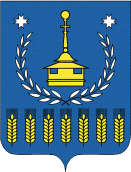 